swiss unihockey Haus des Sports Talgut-Zentrum 27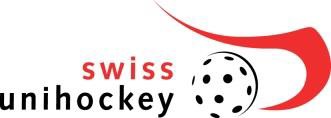 CH-3063 Ittigen bei BernTél. : +41 31  330 24 44Fax : +41 31  330 24 49info@swissunihockey.ch www.swissunihockey.chFormulaire d’inscription « Double droit de jouer » 
Saison 2020/21version 2/11,pgJoueur/joueuseClub d‘origine :2ème club :Remarques importantesLes informations fournies doivent être correctes et complètes. swiss unihockey est en droit de demander à tout moment une copie d'une pièce d'identité officielle valable (carte d'identité, passeport, permis de conduire, abonnement général ou demi-tarif) et la déclaration de consentement du joueur. Les formulaires remplis au crayon ne seront pas traités car ils ne peuvent être pris en considération.Le formulaire d'inscription doit être envoyé par courrier postal ou électronique (info@swissunihockey.ch). Si le formulaire est reçu par swiss unihockey au plus tard le jeudi à midi, le traitement peut être garanti avant le week-end. Le double droit de jouer temporaire est automatiquement annulé, conformément à la « Directive sur les règles spéciales pour les transferts et double droit de jouer temporaire », au plus tard quatre jours avant la reprise du championnat dans la ligue du club d'origine. NomNuméro de licencePrénomDate de naissanceRte/RueLicence club d’origineNPA, lieuÉquipe/ligue 2ème clubLieu, date :Signature, fonction d’un membre du comité...................................................................................................................................................Lieu, date :Signature, fonction d’un membre du comité...................................................................................................................................................